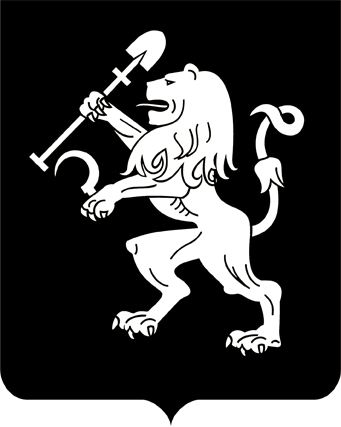 АДМИНИСТРАЦИЯ ГОРОДА КРАСНОЯРСКАРАСПОРЯЖЕНИЕОб утверждении перечня объектов, в отношении которых планируется заключение концессионных соглашений, на 2017 годВ целях реализации положений пункта 3 статьи 4 Федерального закона от 21.07.2005 № 115-ФЗ «О концессионных соглашениях», в соответствии со статьями 41, 58, 59 Устава города Красноярска:1. Утвердить перечень объектов, в отношении которых планируется заключение концессионных соглашений, на 2017 год согласно              приложению.2. Департаменту муниципального имущества и земельных отношений администрации города в течение десяти дней с даты утверждения настоящего распоряжения разместить перечень объектов, в отно-шении которых планируется заключение концессионных соглашений, на 2017 год на официальном сайте Российской Федерации в информационно-телекоммуникационной сети Интернет для размещения информации о проведении торгов, определенном Правительством Российской Федерации, а также на официальном сайте департамента муници-пального имущества и земельных отношений администрации города                 в информационно-телекоммуникационной сети Интернет.3. Настоящее распоряжение опубликовать в газете «Городские  новости» и разместить на официальном сайте администрации города.Глава города                                                                          Э.Ш. АкбулатовПриложениек распоряжению	администрации городаот ____________ № _________ПЕРЕЧЕНЬобъектов, в отношении которых планируется заключение концессионных соглашений, на 2017 год27.01.2017№ 14-р№п/пНаименованиеобъектаВид работ в рамках концессионного соглашения (создание и (или) реконструкция)ХарактеристикиобъектаПланируемоеместонахождениеобъекта123451Дошкольное образовательное учреждение создание270 местг. Красноярск, Советский район2Общеобразовательная школасоздание300 местг. Красноярск3Спортивно-оздоровительный комплекс с бассейномсозданиепропускная способность – 177,0 тыс. чел. в годг. Красноярск, Свердловский район4Спортивно-оздоровительный комплекс с бассейномсозданиепропускная способность – 177,0 тыс. чел. в годг. Красноярск, Советский район5МУК Дом культуры «Энергетик» реконструкцияпропускная способность – 12,0 тыс. чел. в годг. Красноярск, пр-т им. газеты «Красноярский рабочий», 206Загородный стационарный детский оздоровительный лагерь «Сказка»реконструкцияплощадь земельного участка – 10,7 га;510 чел. за летний сезонКрасноярский край, Березовский район, 800 метров юго-восточнее п. Кузнецово7Загородный стационарный детский оздоровительный лагерь «Березка»реконструкцияплощадь земельногоучастка – 8,6 га; 600 чел. за летний сезонКрасноярский край, Манский район, деревня Малый Кускун